Undervisningsplan 3-4 Klasse – Dansk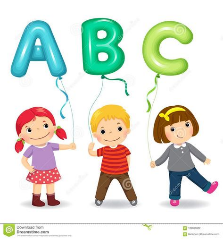 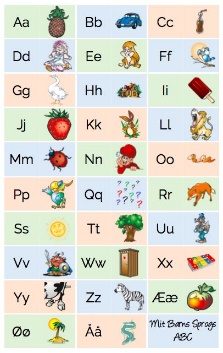 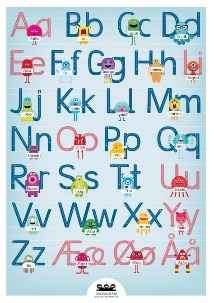 Fagets centrale kompetenceområder Læsning og fremstilling Eleven kan udtrykke sig i skrift, tale, lyd og billeder i velkendte faglige situationer. Eleven kan anvende enkel genretilpasset layoutEleven kan skive med en læselig og sammenbundet håndskrift og på tastatur Eleven kan udarbejde multimodale tekster Eleven kan udtrykke sig kreativt og eksperimenterende KommunikationEleven kan udføre en mundtlig fremlæggelse Eleven kan forklare sin tekstforståelse Eleven kan sammenholde egen tolkning med andres tolkning Eleven kan iagttage forskelle på talt sprog og skrevet sprogEleven kan undersøge eget og andres sprog og sproglige baggrund  Undervisningsplan 3-4 KlasseUndervisningsplan 3-4 KlasseUndervisningsplan 3-4 KlasseUgeEmneLæringsmål i forhold til kompetenceområderUge 34-41VenskabArbejde med materialet fra Red barnet med fokus på den gode trivsel i klassen. Ud fra det arbejder vi med bogen. En som Hodder.Kendskab til forfatterens hensigtKendskab til forfatteren Bjarne Reuter  Læse/lytte til En som HodderArbejde med Navneord, tillægsord og udsagnsordStaveordUndersøgelseJeg kan forklare min tekstforståelse, og arbejde med ordklasserne ind i teksten.KommunikationJeg kan udtrykke mig om tekstens tema.Udarbejde en beskrivelse af hvad en god ven er for mig.EFTERÅRSFERIEEFTERÅRSFERIEEFTERÅRSFERIEUge 43-47FantasyArbejde med bogen/filmen Narnia Genre fantasyAt kunne analysere handling, personer og miljøer i ’Narina’  At kunne vurdere og anmelde filmNavneord, Udsagnsord, TillægsordStaveord.UndersøgelseJeg har kendskab til genren fantasy.Jeg kan få øje på sproglige trækJeg får et ordforråd til genren.KommunikationJeg kan skrive fremstille en historie der passer til genren, og mundtlig fremlægge det til en mindre gruppe. Uge 48-51JulKendskab til Hella JoofKristendomVi juler,juler, julerUndersøgelser Jeg kan udtrykke mig om tekstens univers. Jeg kan forklare min tekstforståelse. KommunikationJeg kan indgå i dialog i mindre grupper, om emnet jul og hvorfor vi fejer jul.JULEFERIEUge 2-6Min juleferieSkrive og tegne min juleferie og fortælle det til klassen.Kendskab til folkeeventyr og kunsteventyr. Fokus på Grammatik og stavningNavneord, Udsagnsord, Tillægsord.De 120 ordAlmindelige  Lydrette og ikke lydrette ordtegnsætningArbejde i værksteder med:StaveværkstedSkriveværkstedTegnsætningsværkstedLæseværkstedUndersøge:Jeg kan skrive pænt og ”fejlfrit ”om egne oplevelserSikkerhed i de 120 ord mest almindelige ord samt enkelte andre ord.Jeg kan gennem læringstilene arbejde med de forskellige ordklasser og tegnsætning samt stavning.Kommunikation :Jeg opnår forståelse og kan skriftligt anvende ordklasserne og tegnsætning samt stavning.VINTERFERIEUge 8 – 11Multimodale fortællinger  Arbejde og lytte til bl.a teksterne:Stroferne omkring digGrev DraculaAmalienborg slotArbejde med forskellene mellem det talte og skrevne sprog.Undersøge Jeg har kendskab til forskellige multimodale tekster.Jeg kan genkende en multimodal tekst.KommunikationJeg har kendskab til multimodale tekster. Jeg kan komme med eksempler på hvordan skrift, billeder og lyd på hver sin måde kan være med til at udtrykke en handling eller stemning.Jeg kan lytte med forståelse for, at sproglige udtryk kan være forskellige. Uge 12 -14Forfatterskab Kendskab til forfatteren Kim Fupz AakesonLæse: Gorillaen der var en gorillaPigen der skulle vælgeDen legetøjsløse stakkelArbejde med ordsprog, udsagnsord og stavningUndersøgelse:Jeg har kendskab til forfatteren Kim Fupz AakesonsJeg har kendskab til grenen.Jeg har kendskab til grenerens formål, struktur og layout.Kommunikation:Jeg kan forklare min tekstforståelse og sammenholde min tolkning mad andres tolkning.PÅSKEFERIEUge 16 - 22Astrid LindgrenKendskab til Astrid Lindgreens forfatterskab og liv Novelle: Verdens bedste Rasmus/Astrid på farten Se Filmen Mio min MioSe afsnit af Emil fra Lønnebjerg, alle vi børn i Bulderby  Undersøgelse Jeg har kendskab til Astrid Lindgrens fortællinger Jeg har kendskab til tekster og andre udtryksformer og blive opmærksom på, hvordan sprog og litteratur fra forskellige tider afspejler den periode, den er blevet til i.KommunikationJeg kan Forstå enkle norske og svenske tekster og andre udtryksformer Jeg Kender forskelle og ligheder mellem det talte og det skrevne sprog.Uge 23-26Verdens vildeste børnLæse fra bogen: Verdens vildeste børnArbejde med kropssprog og fremlæggelse strategier Undersøge: Kendskab til hvad børn rundt om i verden har opnået.Jeg kan udtrykke mig om tekstens univers.Kommunikation:Skal kunne undersøge, fortælle, forklare og fremlægge.Skal kunne udtrykke forståelse af det læste og undersøgte stof både mundtligt og skriftlig. 